До дня святителя Николая остается меньше месяца. Хочешь, чтобы ожидание было не томительным, а дни до праздника пробежали быстрее? Тогда предлагаем тебе вместе с ребенком сочинить послание любимому святому всей украинской детворы.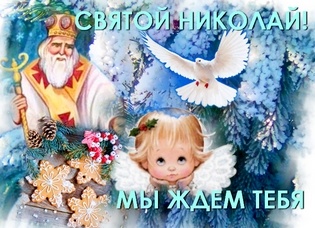 Составление письма как семейная традицияСемейные традиции дарят ощущение тепла и уюта. Особенно радостно их передавать малышу - или же придумывать их вместе с ним. Даже если ты в детстве не писала письмо святому Николаю, обязательно исправь это упущение. Предложи крохе подготовиться к празднику загодя и составить послание святителю. Это создаст в доме ощущение праздника задолго до его наступления и прихода Нового 2018 года!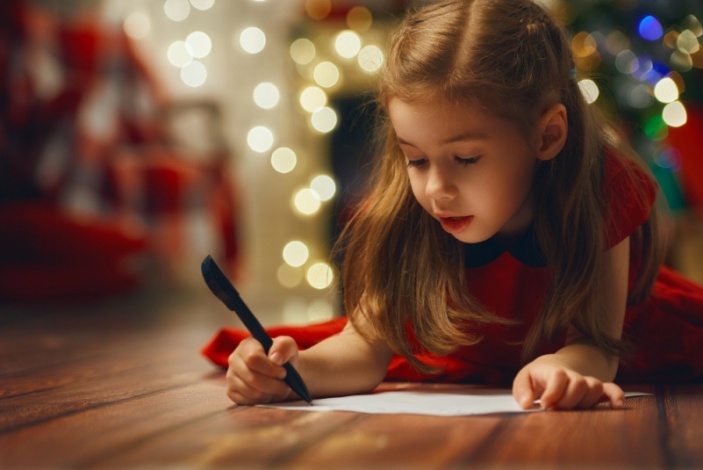 Знакомство малыша с работой почтыДля современного ребенка, который на «ты» с планшетом и телевизором, настоящей магией может стать и знакомство с тем, как устроена почта. Вместе выбрать конверт и красивую марку, написать адрес по образцу, даже взвесить послание на точных весах… Все это увлечет кроху: а может, вы настолько увлечетесь, что захотите отправить не только письмо святому Николаю, но и поздравительные открытки бабушке и дедушке!Практика письменных навыковРебенок постарше сможет вывести на послании свое имя, возраст и пожелания. Но и маленький малыш сможет поставить свой автограф на письме святому Николаю! Предложи ему лист с текстом и цветные карандаши, а он сам разберется, чего не хватает.Способ поверить в чудоНам всем не хватает капельки магии. Неудивительно, что современные детки часто не верят в чудеса и не знают, как написать письмо святому Николаю. Помоги сказке стать явью! Пусть для твоего ребенка чудо общения с самымдобрым святым станет реальностью. Кстати, есть и электронный адрес для посланий st.nicholas.estate@gmail.com- сама решай, насколько сочетается магия святителя Николая и современные средства связи.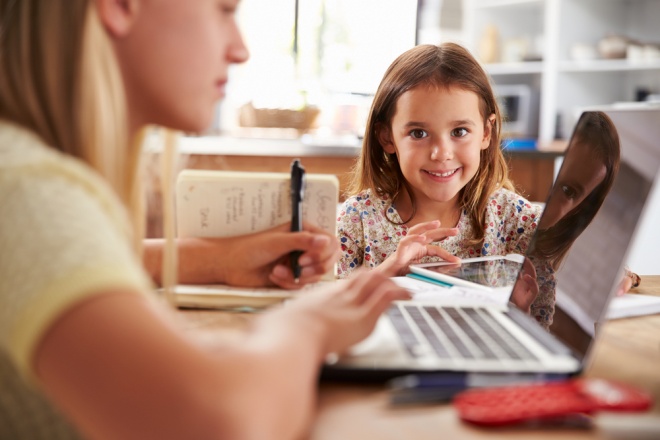 Повод познакомить ребенка с историейРасскажи, почему вы пишете письмо святому Николаю. Поведай малышу о помощниках святителя Николая, ангелах и чертях: как они докладывают ему о всех хороших и плохих поступках малышей. Но никто не остается без заветных подарков, ведь это самый добрый и щедрый святой.Задумалась, как написать письмо святому Николаю? Мы расскажем, какой адрес писать на конверте:Святому Николаю в Карпатахсело Пистынь, Косовский район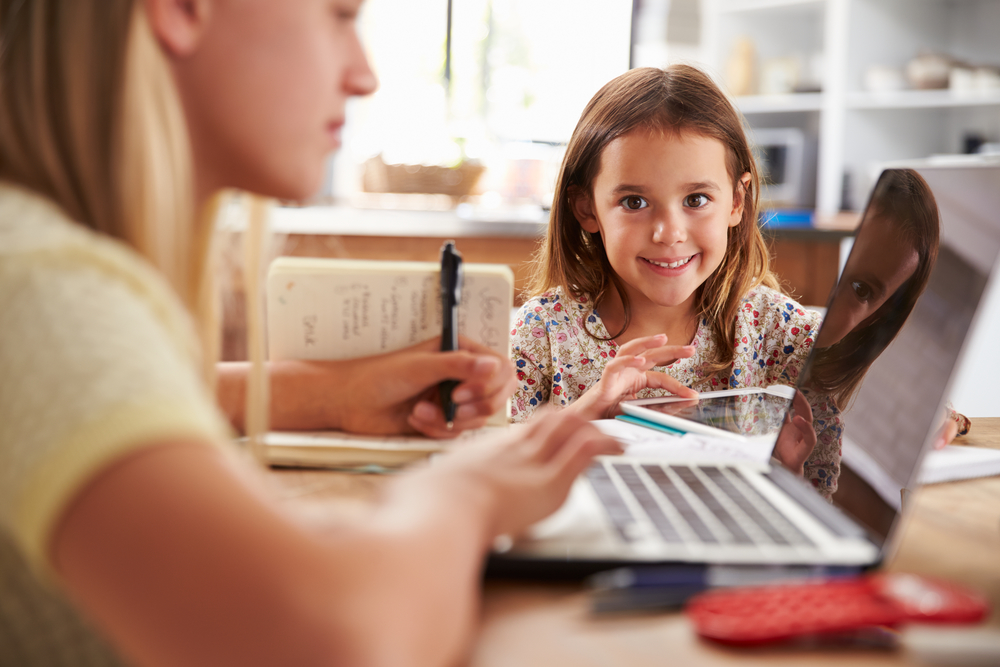 Ивано-Франковская область78633илиСвятителю Николаю в городе Киевулица Михаила Донца, д.2Киев03061Главная Резиденция святого Николая в Мамаевой Слободе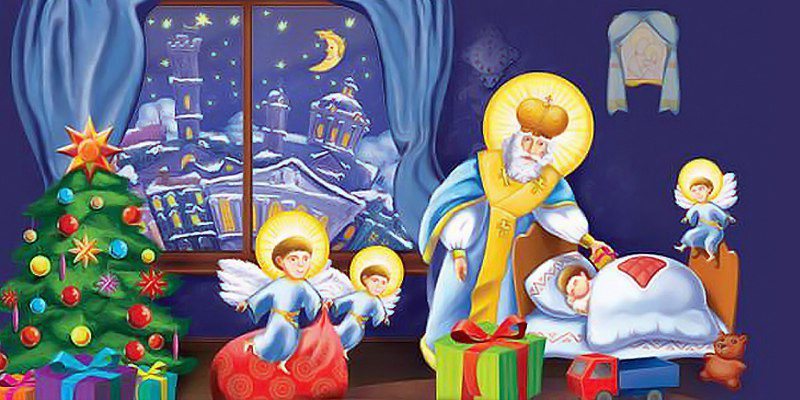 Письмо святому Николаю: что писать? Если тебе нужен образец письма святому Николаю, мы поможем. Начните послание с имени и возраста ребенка. Обязательно расскажите, как вел себя ребенок в течение года: послушно или супер-послушно! Если малыш помогал кому-то, обязательно поведайте и об этом. Письма святому Николаю включают и похвалу маленькому помощнику!Чтобы список подарков был посильным для родителей, обычно советуют разделить его на несколько частей. Пусть там будет что-то нужное для ребенка, что-то желанное, сладость, книга, игрушка. 